АНСАМБЛЬ КОБЫЗИСТОВ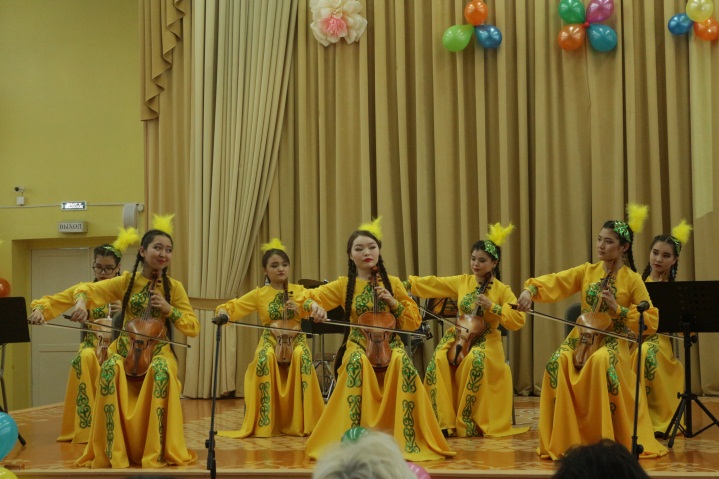 Ансамблевое исполнительство в системе предметов школы занимает важное место, так как способствует развитию художественного вкуса детей, расширению их кругозора, выявлению и развитию  творческого потенциала. Ансамбль использует и   развивает   базовые  навыки, полученные на занятиях в классе по специальности. За время обучения ансамблю   должен   сформироваться  комплекс  умений  и навыков, необходимых для совместного музицирования. Работа в классе ансамбля направлена на выработку у партнеров единого творческого решения, умения уступать и прислушиваться друг к другу, совместными усилиями  трактовать музыкальные произведения на высоком  художественном  уровне.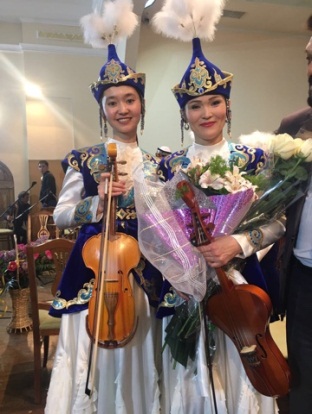  В процессе обучения преподаватель следит за формированием и развитием игровых навыков (звукоизвлечением, интонацией, строем, ритмом, ансамблем), постепенно усложняя задачи, расширяя диапазон игровых технических навыков.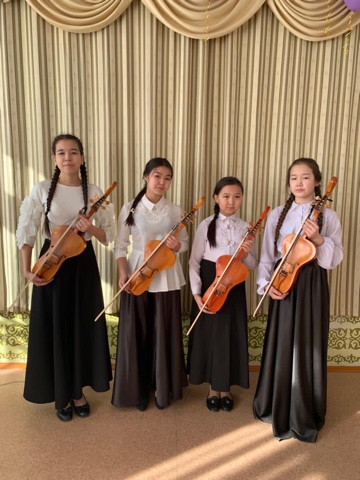 Ансамбль кобызистов создан в 2001 году. Руководителем была Маштакова Н. Ж. В данный момент ансамблем  руководит  Онгарбаева С. Д. В своей работе преподаватель стремится сделать результат ы   учебной   работы начинающих музыкантов востребованными в живой концертной практике. Это означает, что учебно-репетиционные занятия детей реализуются в концертах , конкурсах, творческих проектах и других ярких запоминающихся событиях в жизни детей и их родителей. Ансамбль   является   лауреатом   Международного фестиваль-конкурса  «Сибирь зажигает звезды» (г. Новосибирск 2015 г. 1-место) 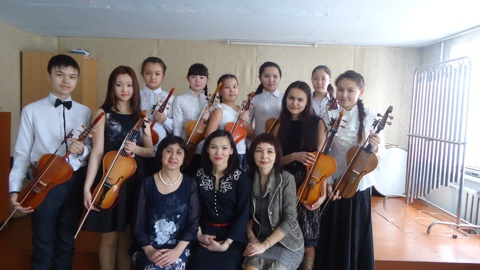  Репертуар ансамбля базируется на народной, классической и современной профессиональной музыке. Детям предоставляется возможность исполнять произведения   различных  стилей, эпох, жанров и направлений, что  отвечает важной социальной задаче воспитания учащихся на основе приобщения к высоким духовным ценностям на раннем этапе эстетического развития.